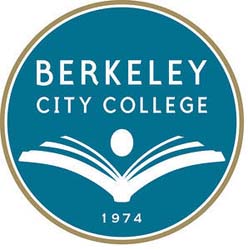 Peralta Community College District Multiple Methods for
Math Course PlacementFor all students who have graduated from an OUSD or BUSD high school in the past two years, Peralta CCD colleges will not require a student to take the college’s placement assessment. Transcript data from participating school districts will be made available to automatically place students in the highest level math course for which the student qualifies, based on any one of the following three criteria: An overall GPA of 2.6 qualifies a student for Math 203ORAn overall math GPA of 2.8 qualifies a student for Math 13ORTo determine placement based on last math class completed, the following guidelines are provided:* Grade of B or higher in Calculus AB qualifies him/her for Math 3B and/or Math 3E.Grade of B or higher in Calculus BC qualifies him/her for Math 3C.Grade of B in Pre-Calculus (or BUSD’s Math Analysis or INP 4) qualifies him/her for Math 1 or Math 2Grade of B in Pre-Calculus (or BUSD’s Math Analysis) and Trigonometry qualifies him/her for BCC’s Math 3A Calculus 1.Grade of B in Intermediate Algebra or Algebra II (or BUSD’s INP 3) qualifies him/her for BCC’s Math 1 and/or Math 13.can use AP scores of 3 or higher on an AP math test to substitute for an equivalent math classGrade of B in AP Statistics qualifies him/her for BCC’s Math 1 or Math 13. *When available Results from standardized testing (state K-12 testing, validated international instruments, or AP scores) can be used in lieu of course grades.For the math info – all looks good…but I would like to remove the AP score of 3 or higher for AP stats notation and make a more general notation that will let students know that they can use AP scores of 3 or 